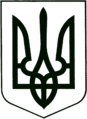 УКРАЇНА
МОГИЛІВ-ПОДІЛЬСЬКА МІСЬКА РАДА
ВІННИЦЬКОЇ ОБЛАСТІВИКОНАВЧИЙ КОМІТЕТ                                                           РІШЕННЯ №205Від 29.06.2022р.                                              м. Могилів-ПодільськийПро надання суду подання опікунської ради щодо призначення опікуна          Керуючись пп. 4 п. б, ч. 1 ст. 34, ст.ст. 40, 59 Закону України «Про місцеве самоврядування в Україні», ст.ст. 55, 56, 60, 62, 63, 67-74 Цивільного кодексу України, відповідно до Правил опіки та піклування, затверджених наказом Державного комітету України у справах сім’ї та молоді, Міністерства освіти України, Міністерства охорони здоров’я України, Міністерства праці та соціальної політики України від 26.05.1999р. №34/166/131/88, зареєстрованих в Міністерстві юстиції України від 17.06.1999р. №387/3680, враховуючи протокол №4 від 28.06.2022 року засідання опікунської ради з питань прав повнолітніх осіб, які потребують опіки (піклування) при виконавчому комітеті Могилів -Подільської міської ради Вінницької області щодо призначення опікуном жительку м. Могилева-Подільського, вул. _________, __, кв.___, _____________над ________________ у випадку визнання Могилів - Подільським міськрайонним судом її недієздатною, призначення опікуном жительку Могилів-Подільського району с. ______________, вул. _________, ________, ________________ над __________________ у випадку визнання Могилів-Подільським міськрайонним судом його недієздатним, -    виконком міської ради ВИРІШИВ:Погодити подання опікунської ради з питань прав повнолітніх осіб, які потребують опіки (піклування) при виконавчому комітеті Могилів-Подільської міської ради Вінницької області щодо можливого призначення опікуном гр. _________________, _______________ року народження, над гр. _________________, _____________ року народження, у випадку визнання Могилів-Подільським міськрайонним судом її недієздатною згідно з додатком 1.1.1. Доручити опікунській раді з питань прав повнолітніх осіб, які        потребують опіки (піклування) при виконавчому комітеті Могилів-           Подільської міської ради Вінницької області надати до Могилів-       Подільського міськрайонногу суду Вінницької області подання щодо        можливості призначення опікуном гр. ____________________ над        гр. _________________________.Погодити подання опікунської ради з питань прав повнолітніх осіб, якіпотребують опіки (піклування) при виконавчому комітеті Могилів-Подільської міської ради Вінницької області щодо можливості призначення опікуном гр. _________________, _______________ року народження, над гр. ______________________, ____________ року народження, у випадку визнання Могилів-Подільським міськрайонним судом його недієздатним згідно з додатком 2.2.1. Доручити опікунській раді з питань прав повнолітніх осіб, які         потребують опіки (піклування) при виконавчому комітеті Могилів-       Подільської міської ради Вінницької області надати до Могилів-       Подільського міськрайонногу суду Вінницької області подання щодо        можливості призначення опікуном гр. __________________ над          гр. __________________________.Контроль за виконанням даного рішення покласти на заступника міського голови з питань діяльності виконавчих органів Слободянюка М.В..     Міський голова	                                                   Геннадій ГЛУХМАНЮК                                 Додаток 1                       до рішення виконавчого                        комітету міської ради                                                                                                                     від 29.06.2022 року №205ПОДАННЯ опікунської ради з питань прав повнолітніх осіб, які потребують опіки (піклування) при виконавчому комітеті Могилів-Подільської міської ради Вінницької області щодо можливості призначення опікуном гр. _____________________ над гр. ___________________________ у випадку визнання Могилів-Подільським міськрайонним судом її недієздатною	На розгляд виконавчого комітету Могилів-Подільської міської ради надійшла заява гр. ________________, _____________ року народження, яка зареєстрована та проживає за адресою: вул. ____________, ___, кв. ___, м. Могилів-Подільський, Вінницька область щодо надання подання органу опіки та піклування про призначення її опікуном над її дочкою гр. _______________, ____________ року народження.	Гр. _____________ проживає постійно в квартирі, разом з матір’ю гр. _______ та батьком гр. ________ Мати здійснює над нею догляд. Відповідно довідки до акта огляду МСЕК серії _____ №_______ від _________ року гр. ________ має першу «А» групу інвалідності, інвалідність з дитинства, безтерміново та потребує постійного стороннього догляду та допомоги.	Було проведено обстеження матеріально-побутових умов проживання гр. _______ в результаті якого було встановлено: у гр. ________ мовлення невиразне, потребує постійного стороннього догляду, не може розуміти значення своїх дій та не може керувати ними, всі члени сім’ї проживають разом.  	Гр. _________ подала на розгляд органу опіки та піклування наступні документи: заяву про надання подання та призначення її опікуном, копію паспорта, копію паспорта особи, що потребує опіки, копію довідки МСЕК про стан здоров’я особи, що потребує опіки – _________ копію довідки ЛКК №____ від ______ року гр. _________	 Дане питання слухалось на засіданні опікунської ради з питань прав повнолітніх осіб, які потребують опіки (піклування) при виконавчому комітеті Могилів-Подільської міської ради Вінницької області 28.06.2022 року.	 Враховуючи вищевикладене та керуючись нормами Цивільного кодексу України, Правилами опіки та піклування, затвердженими наказом Державного комітету України у справах сім’ї та молоді, Міністерства освіти України, Міністерства охорони здоров’я України, Міністерства праці та соціальної політики України від 26.05.1999р. № 34/166/131/88 «Про затвердження Правил опіки та піклування», опікунська рада з питань забезпечення прав повнолітніх осіб, які потребують опіки (піклування) вважає можливим рекомендувати Могилів-Подільському міськрайонному суду призначити гр. ________________ опікуном над гр. _______________, у випадку визнання Могилів-Подільським міськрайонним судом Вінницької області її недієздатною.Керуючий справами виконкому                                           Володимир ВЕРБОВИЙ                                                              Додаток 2                      до рішення виконавчого                       комітету міської ради                                                                                               від 29.06.2022 року №205ПОДАННЯ опікунської ради з питань прав повнолітніх осіб, які потребують опіки (піклування) при виконавчому комітеті Могилів-Подільської міської ради Вінницької області щодо можливості призначення опікуном гр. ____________________ над гр. _______________________ у випадку визнання Могилів-Подільським міськрайонним судом його недієздатним	На розгляд виконавчого комітету Могилів-Подільської міської ради надійшла заява гр. _______________, _____________ року народження, яка зареєстрована та проживає за адресою: вул. ___________, ____, с. Серебрія, Могилів-Подільський район, Вінницька область щодо надання подання органу опіки та піклування про призначення її опікуном над її сином гр. __________________, ___________ року народження.	Гр. ________________ проживає постійно в приватному будинку разом з сином гр. ______________ та батьком ________________ Відповідно до довідки серії _____ №_______ від __________ року гр. ___________має першу «А» групу інвалідності, інвалідність з дитинства, безтерміново та потребує постійного стороннього догляду та допомоги.	Було проведено обстеження матеріально-побутових умов проживання гр. ___________ в результаті якого було встановлено: гр. ___________________ потребує постійного стороннього догляду, мовлення невиразне не може розуміти значення своїх дій та не може керувати ними.  	Гр. ________________ подала на розгляд органу опіки та піклування наступні документи: заяву про надання подання та призначення її опікуном, копію паспорта, копію паспорта особи, що потребує опіки, копію довідки до акта МСЕК серія ___ № __________від ___________р. про стан здоров’я особи, що потребує опіки – гр. ____________, копію висновку лікарської комісії щодо необхідності постійного стороннього догляду за гр. _________ №____ від ______________р.	 Дане питання слухалось на засіданні опікунської ради з питань прав повнолітніх осіб, які потребують опіки (піклування) при виконавчому комітеті Могилів-Подільської міської ради Вінницької області 28.06.2022 року.	 Враховуючи вищевикладене та керуючись нормами Цивільного кодексу України, Правилами опіки та піклування, затвердженими наказом Державного комітету України у справах сім’ї та молоді, Міністерства освіти України, Міністерства охорони здоров’я України, Міністерства праці та соціальної політики України від 26.05.1999р. №34/166/131/88 «Про затвердження Правил опіки та піклування», опікунська рада з питань забезпечення прав повнолітніх осіб, які потребують опіки (піклування) вважає можливим рекомендувати Могилів-Подільському міськрайонному суду призначити гр. _______________ опікуном над гр. __________________, у випадку визнання Могилів-Подільським міськрайонним судом Вінницької області його недієздатним.Керуючий справами виконкому                                           Володимир ВЕРБОВИЙ 